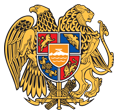 ՀԱՅԱՍՏԱՆԻ ՀԱՆՐԱՊԵՏՈՒԹՅԱՆ ՎԱՅՈՑ ՁՈՐԻ ՄԱՐԶԻ ԵՂԵԳԻՍ ՀԱՄԱՅՆՔԻ ԱՎԱԳԱՆԻ
_________________________________________________________________________Հայաստանի Հանրապետության Վայոց Ձորի մարզի Եղեգիս համայնք   
ՀՀ Վայոց ձորի մարզ , հեռ.՝ 99-2-82, կայք՝ yeghegis.am,էլ. հասցե՝ shatin.vayotsdzor@mta.gov.amՈ Ր Ո Շ ՈՒ Մ29-ը հունիսի 2021 թվականի N  65  ԱԵՂԵԳԻՍ ՀԱՄԱՅՆՔԻ ՍԵՓԱԿԱՆՈՒԹՅՈՒՆ ՀԱՆԴԻՍԱՑՈՂ ԳՅՈՒՂԱՏՆՏԵՍԱԿԱՆ ՏԵԽՆԻԿԱՅՈՎ, ԲԱՐՁԻՉ ԷՔՍԿԱՎԱՏՈՐՈՎ, <<ԿԱՄԱԶ>> ՄԱԿՆԻՇԻ ԱՎՏՈՄԵՔԵՆԱՅՈՎ ԵՎ ՎՈԼՏՐԱ -90 ՏԳ ՄԱԿՆԻՇԻ ԹՐԹՈՒՐԱՎՈՐ ԲՈՒԼԴՈԶԵՐՈՎ ՄԱՏՈՒՑՎՈՂ ԾԱՌԱՅՈՒԹՅՈՒՆՆԵՐԻ ԴԻՄԱՑ ՍԱԿԱԳՆԵՐ ՍԱՀՄԱՆԵԼՈՒ ՄԱՍԻՆ                   ՀԱՄԱՅՆՔԻ ՂԵԿԱՎԱՐ՝                  ԱՐԹՈՒՐ ՍՏԵՓԱՆՅԱՆ